Благотворительная акцияв рамках недели «Добрых дел» (декабрь)уч-ся школы посетили ДОМ Малютки.У нас задача так проста:Дарить добро от сердца к сердцуИ в ваше сердце поскорейВы - доброте откройте дверцу!Доброта – это положительное качество, которым должен обладать каждый человек на планете Земля. Добрый человек всегда окажет помощь тому, кто в ней нуждается. Сейчас, в наше время, безвозмездно сдают кровь, чтобы помочь больным в тяжёлую минуту; делятся кровом с оставшимися без жилья. Многие люди перечисляют различные суммы на счёт детям, старикам, чтобы помочь вылечиться от тяжёлой болезни. Вот это настоящая доброта. Если где – то в мире происходят наводнения, землетрясения всем миром люди помогают попавшим в беду. Недаром народная мудрость гласит: «Доброта спасёт мир». Люди издавна считали, что добро – это одно из важных качеств. Даже в народных сказках добро побеждает зло. Оно  может заменить подарок в праздник, помочь больному быстрее преодолеть болезнь, поднять настроение в грустный момент. В нашей школе проводятся благотворительные ярмарки, на которых дети продают вещи, сделанные своими руками: выпиленные кухонные доски, выращенные цветы – затем вырученные деньги отдают нуждающимся людям. В этом году мы решили  купить оставленным матерями  в роддоме маленьким детям памперсы, книжки- раскраски, альбомы, игрушки.   Они совсем маленькие и не понимают, что их бросили, может быть, найдутся добрые люди и возьмут их себе, а пока у них должно быть всё, как у других детей.         В декаду добрых дел, которая прошла в декабре, учащиеся вторых классов, родители и их учителя  отвезли подарки в «Дом малютки», где с теплотой  их встретил  коллектив.         Малыши дома-малютки были рады гостям и подаркам. Они были счастливы от встречи с учениками нашей школы.В детских домах, безусловно, работают люди удивительной души! Но им нужна помощь. Каждый из нас может помогать детским домам в качестве волонтера. Нам, способным подарить таким детям чуточку сердечного тепла, вечно что-то мешает: нехватка денег, времени, смелости для принятия решения. А иногда человек хочет помочь, но не знает, с чего начать. Каждый из нас в силах чем-то помочь детям.     Плохо, когда люди, стремясь к собственному благополучию, забывают о том, что существуют, живут они в этом мире не одни, что кругом тоже люди, о которых нужно думать, с которыми необходимо считаться. А.П. Чехов говорил: “Спешите делать добро”.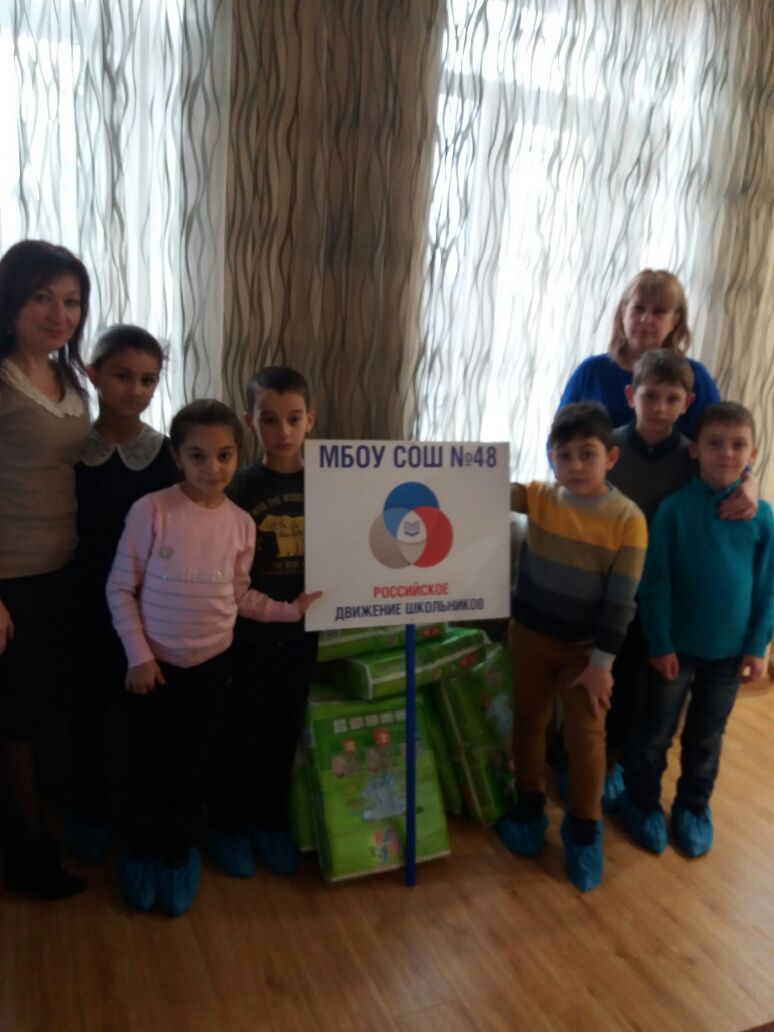 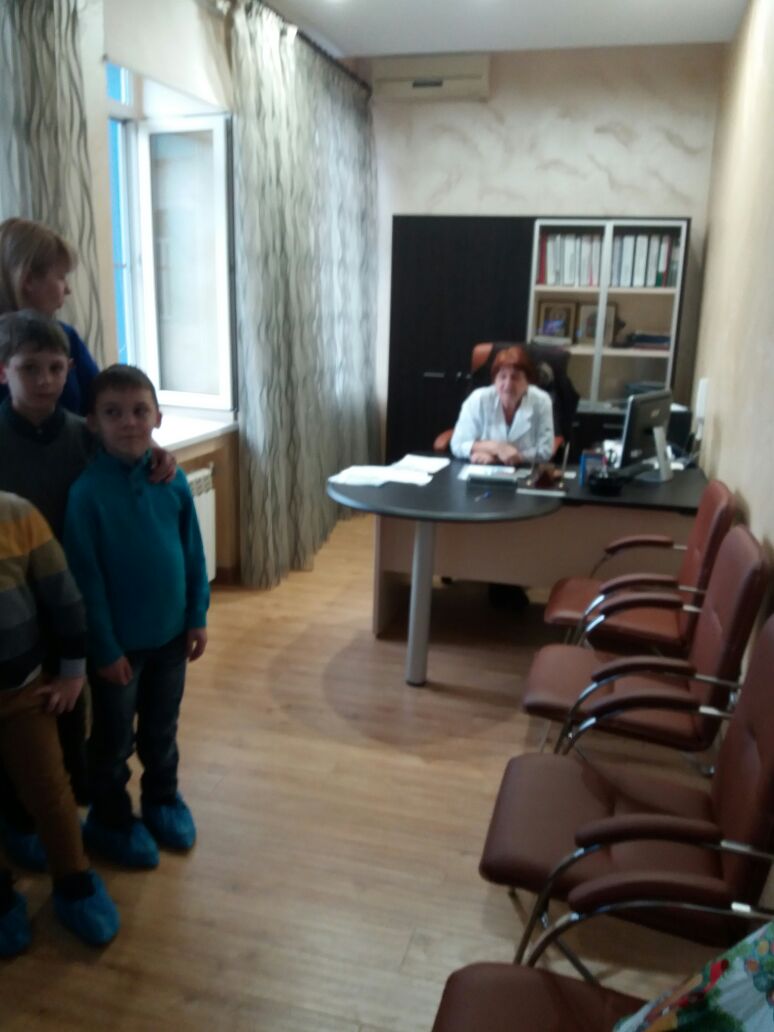 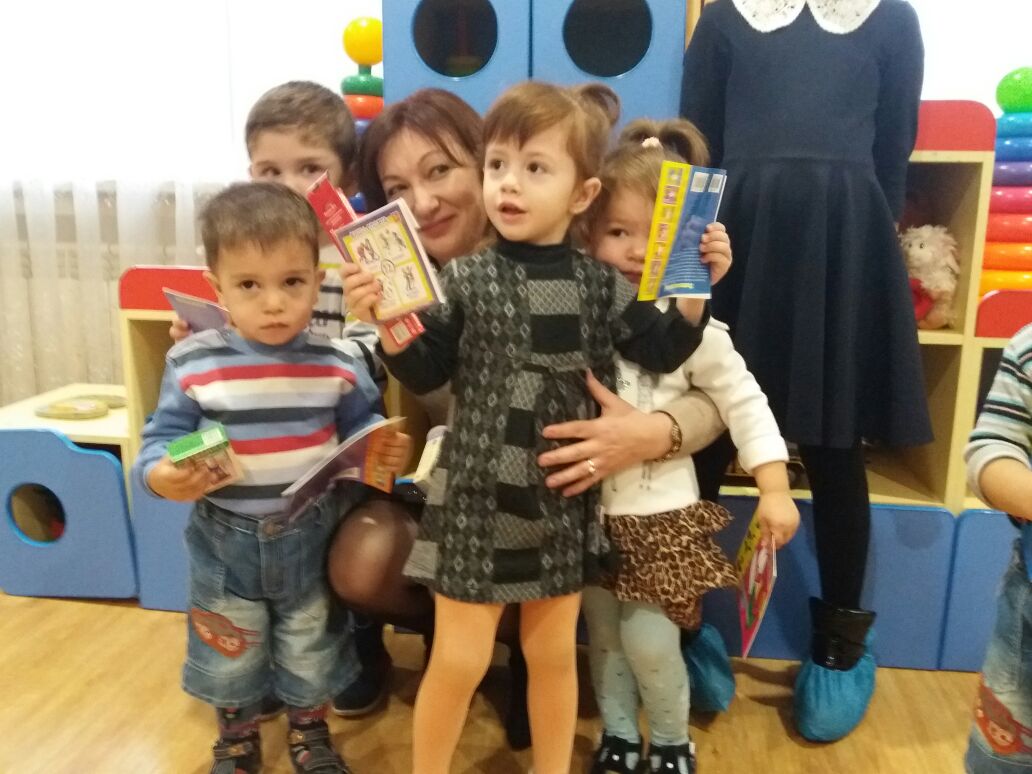 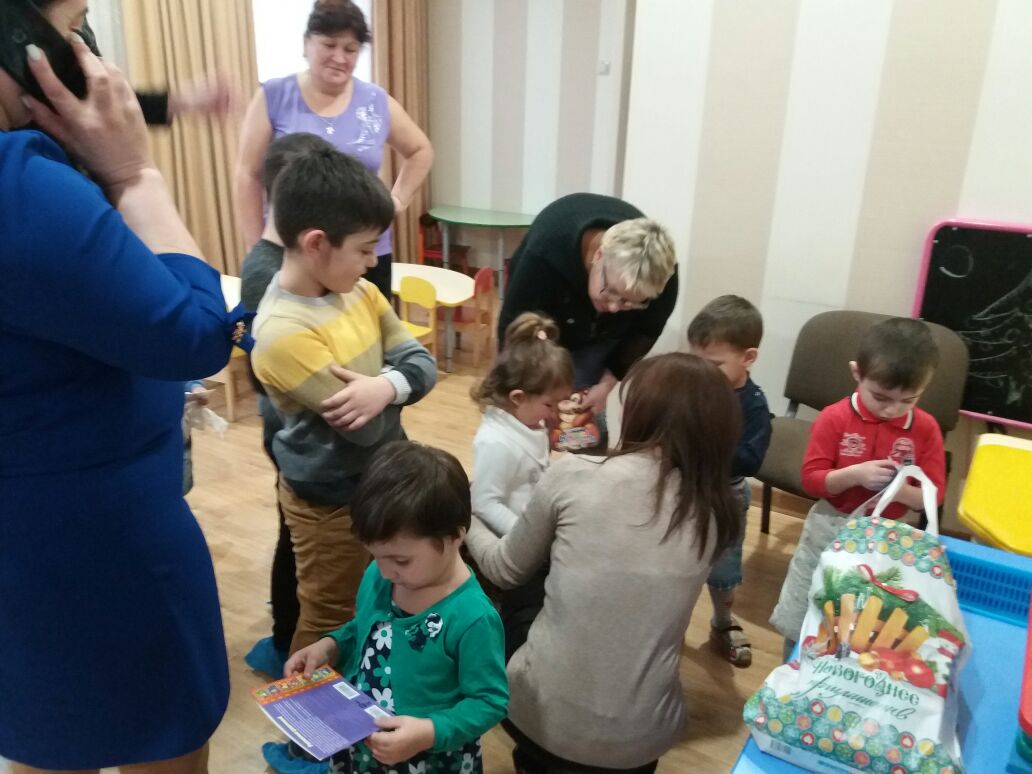 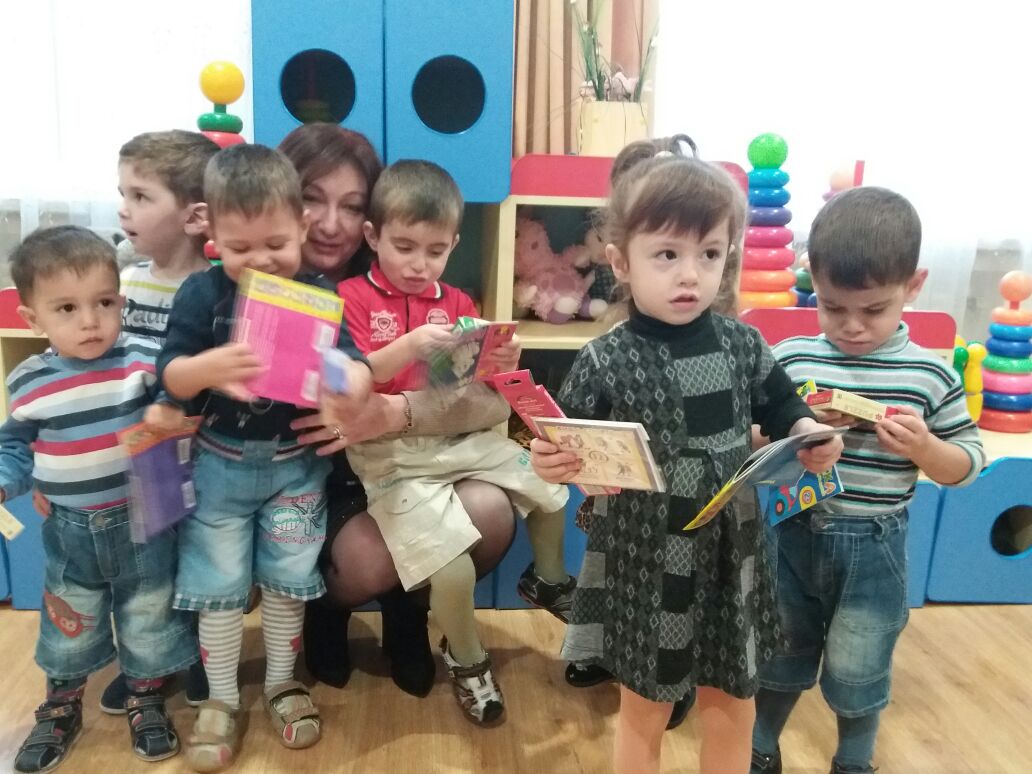 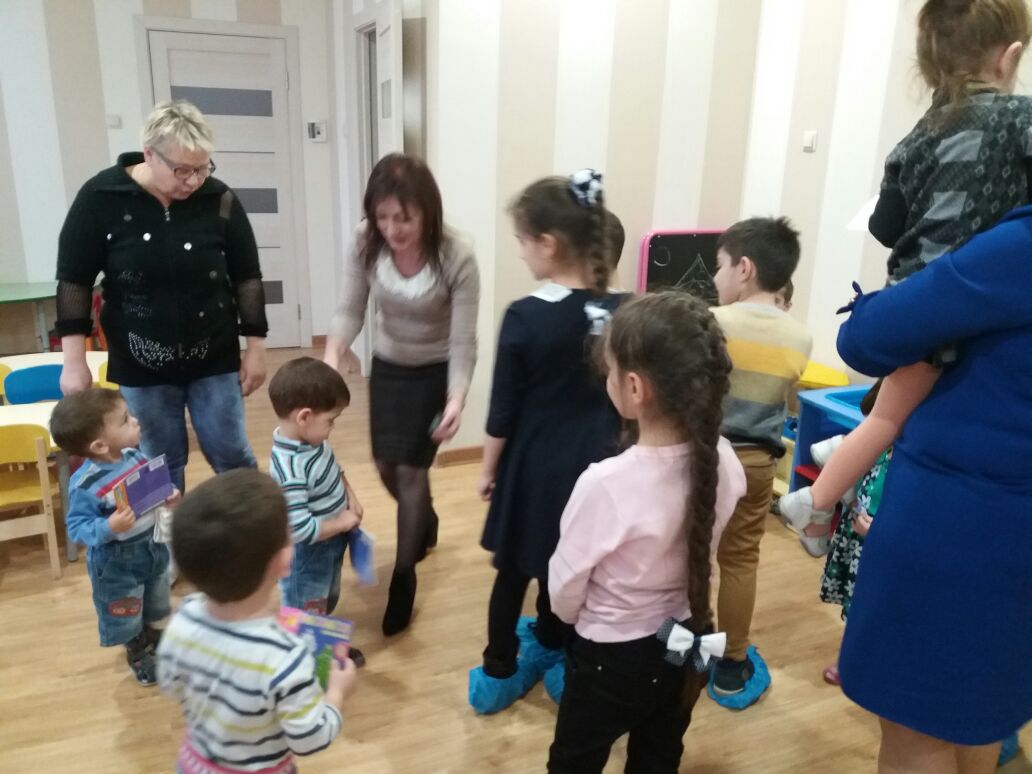 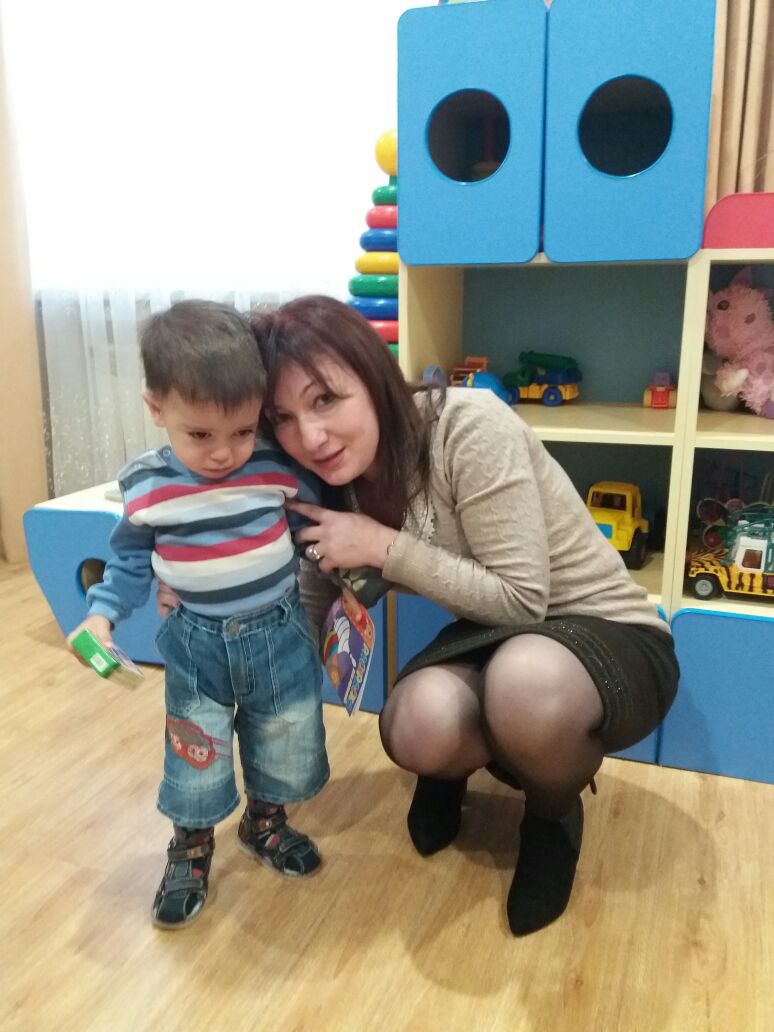 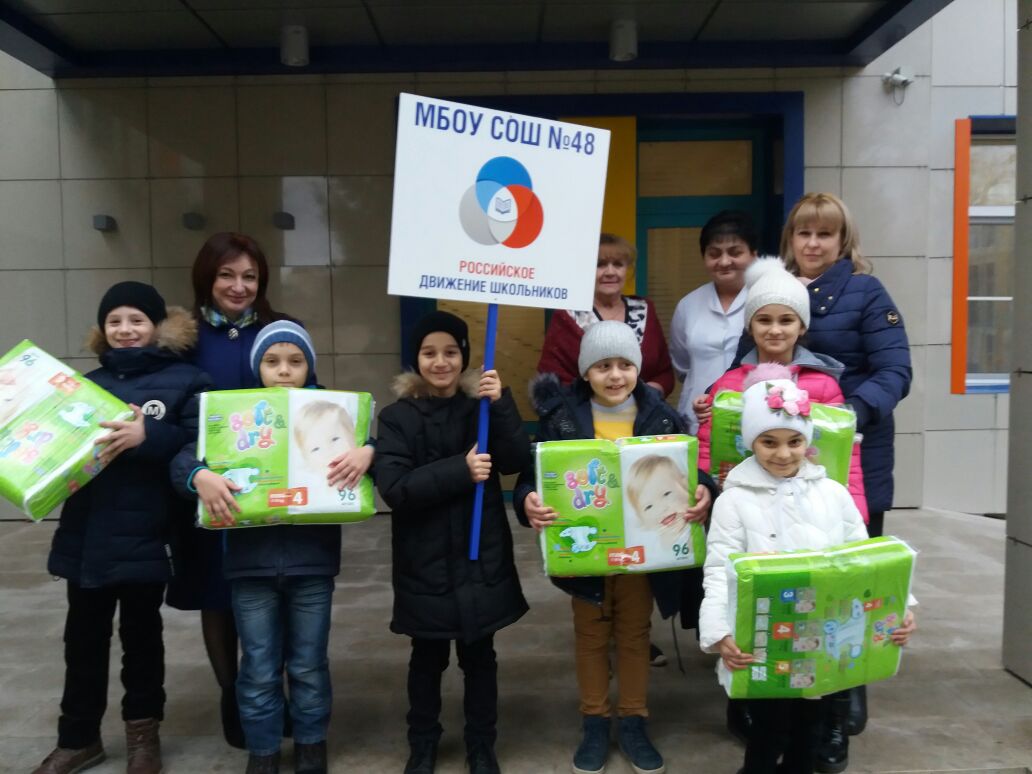 